ТЕРРИТОРИАЛЬНАЯ ИЗБИРАТЕЛЬНАЯ КОМИССИЯ
ГОРОДА УССУРИЙСКА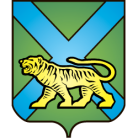 РЕШЕНИЕ г. УссурийскО внесении изменений в решение территориальной избирательной комиссии города Уссурийска от 19 июня 2020 года № 266/1756 «О времени (режиме) работы участковых избирательных комиссий избирательных участков №№ 2801-2867, №№ 2880-2887, №№ 3801-3831 при подготовке и проведении общероссийского голосования по вопросу одобрения изменений в Конституцию Российской Федерации»В соответствии с п. 5.10, п. 9.4, п. 10.6, п. 10.5 Порядка общероссийского голосования по вопросу одобрения изменений в Конституцию Российской Федерации, утвержденного постановлением Центральной избирательной комиссии Российской Федерации от 20 марта 2020 года № 244/1804-7 (в редакции постановления Центральной избирательной комиссии Российской Федерации от 2 июня 2020 года № 250/1840-7), руководствуясь решением Избирательной комиссии Приморского края от 24 июня 2020 года № 215/1531 «О внесении изменений в решение Избирательной комиссии Приморского края  от 16 июня 2020 года № 211/1510 «О времени (режиме) работы участковых избирательных комиссий при подготовке и проведении общероссийского голосования по вопросу одобрения изменений в Конституцию Российской Федерации» территориальная избирательная комиссия города УссурийскаРЕШИЛА:Внести изменения в решение территориальной избирательной комиссии города Уссурийска от 19 июня 2020 года № 266/1756 «О времени (режиме) работы участковых избирательных комиссий  избирательных участков №№ 2801-2867, №№ 2880-2887, №№ 3801-3831 при подготовке  и проведении общероссийского голосования по вопросу одобрения изменений в  Конституцию Российской Федерации», изложив пункт 1 в следующей редакции: «Установить время (режим) работы участковых избирательных комиссий избирательных участков №№ 2801-2867, №№ 2880-2887, №№ 3801-3831 период с 25 июня 2020 года по 30 июня 2020 года с 8.00 часов до 20.00 часов для организации голосования групп участников голосования, организации голосования в помещениях участковых избирательных комиссий, а также на территориях и в местах, пригодных к оборудованию для проведения голосования (на придомовых территориях, на территориях общего пользования и в иных местах), осуществления иных полномочий участковых избирательных комиссий, в том числе связанных с приемом заявлений участников голосования о голосовании вне помещения, работы по уточнению списка участников голосования.»Пункт 2 решения территориальной избирательной комиссии города Уссурийска от 19 июня 2020 года № 266/1756 «О времени (режиме) работы участковых избирательных комиссий избирательных участков           №№ 2801-2867, №№ 2880-2887, №№ 3801-3831 при подготовке и проведении общероссийского голосования по вопросу одобрения изменений в Конституцию Российской Федерации» исключить. Настоящее решения распространяет свое действие на правоотношения, возникшие с 25 июня 2020 года.Разместить настоящее решение на официальном сайте администрации Уссурийского городского округа в разделе «Территориальная избирательная комиссия города Уссурийска» в информационно-телекоммуникационной сети «Интернет».Председатель комиссии                                                                О.М. МихайловаСекретарь комиссии	    			                                          Н.М. Божко27 июня 2020 года                     № 269/1767